Задача 9-1Теоретический  турДевятый классПри хлорировании металлов Х и У образуются соответствующие хлориды А и Е, имеющие одинаковый стехиометрический состав. Известно, что молярная масса хлорида А в 1,187 раза меньше, чем Е, а массовое содержание хлора в А составляет 79,75 %.Определите металлы Х и У. Подтвердите свой ответ расчётами.Ниже  приведены  схемы  превращений  соединений А—Д,  содержащих Х,  и соединений  E—К, содержащих У.800 °С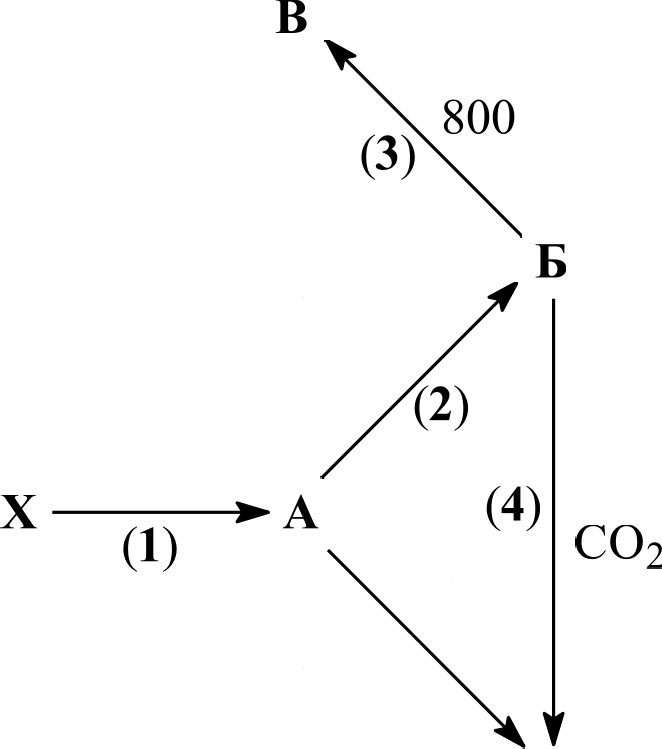 НдЅО4раб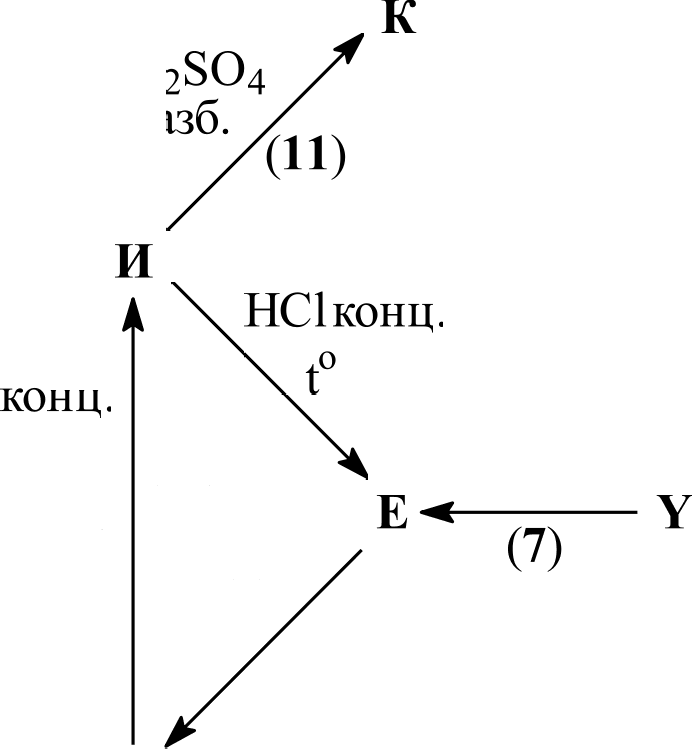 изб.Nal	2C1изб.Н2Одизб(io)C1 , t°мнз '6'изб. водн.кон	(в)Na2S водн.NaF + HF конц.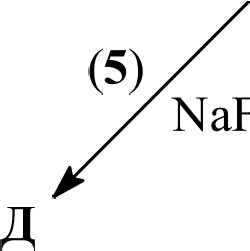 У + НСlизб.	9Приведите формулы соединений A—К и напишите уравнения реакций (1—12). В уравнении 12 Скажите агрегатное состояние соединения И.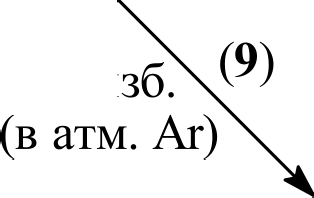 Для получения металла Х в промышленности применяют электролиз расплава смеси, содержащей оксид этого металла и соединение Д (которое редко встречается в природе в виде соответствующего минерала). Напишите тривиальное название соединения Д и поясните, для чего добавляют Д при электрохимическом получении Х.Водный раствор соединения 3 неустойчив на воздухе, поэтому реакцию (9) необходимо проводить в атмосфере Ar. Напишите уравнение реакции, которая будет протекать с раствором 3 на воздухе.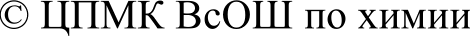 Задача 9-2Элемент Х мало распространён в природе. Чаще всего его соединения сопутствуют минералам, содержащим элемент У, находящийся с Х в одной подгруппе. Элемент  У  встречается  в земной  коре и в виде простого  вещества.При действии разбавленной азотной кислоты на простое вещество А, образованное элементом Х, получается кислота 1, содержащая 61,2 % Х по массе іреакция 1). При действии на кислоту 1 30%-ным раствором пероксида водорода образуется кислота 2 іреакция 2). О кислоте 2 известно, что она является сильным окислителем и способна растворять золото. Золото переходит в соединение, содержащее ион An(3s),  п  анион кислоты 2, а в реакции не образуются газообразные продукты (реакция 3).Остановите, о каких элементах Х, У идёт речь. Ответ обоснуйте.Про У дополнительно известно, что он может образовать кислоты, аналогичные по составу кислоте  1 и кислоте 2.Определите  кислоту 1 и кислоту 2. Ответ подтвердите расчётом.Напишите уравнения реакций 1—3.В честь какого небесного  тела  назван  элемент Х?Напишите уравнение реакции простого вещества А при сплавлении с алюминием и гидроксидом натрия  реакция  4).  Остановите  формулу  бинарного  продукта  реакции соединения  Б,  содержащего  в структуре  цепочки X4, массовая  доля Х в Б  составляет  87,3 %.Задача 9-3Для определения состава смеси простых веществ А, Б и В, образованных элементами одной группы  периодической  системы  Д.И.  Менделеева,  проделали  следующие опыты:Опыт 1Навеску смеси тонких порошков А, Б и В массой 4,6915 г высыпали в 30%-ный раствор азотной кислоты. В результате выделился бесцветный газ Г с плотностью по водороду 14,88, образовался раствор 1 l)эеакция 1) и остались не растворившиеся вещества А и Б.Опыт 2Осадок веществ А и Б отфильтровали, отмыли от кислоты и высушили, после чего их всыпали в концентрированный раствор гидроксида натрия. При этом выделился лёгкий газ Д, образовался раствор 2 l)эеакция 2) и в осадке осталось вещество А массой 0,6005 г.Опыт 3Осадок  вещества  А отфильтровали  и отмыли от щёлочи,  высушили  и сожгли  в кислородеl)эеакция  3).  Единственным   продуктом   реакции   является   газ  Е,   объём   которого составил6с  ЦПМК  ВсОШ  по химии1,12 л (н. у.). Газ Е полностью растворили в избытке раствора гидроксида  натрия, полученный раствор охладили, при этом образовались бесцветные кристаллы вещества Ж массой 8,5637 г (массовая доля кислорода в веществе Ж равна 72,68 %) іqэеакция 4).Опыт 4Раствор 1 упарили почти досуха и твердый остаток растворили в воде. К полученному раствору добавили раствор сульфида калия. Из раствора выпал черный осадок вещества 3 (реакция 5) массой 3,5890 г.Опыт 5Раствор 2 обработали соляной кислотой, в результате чего выпал осадок реакция 6). Его отделили от раствора и прокалили реакция 7). Масса полученного вещества И составила 2,1030 г.ВопросыОпределите вещества А—И. Ответ обоснуйте. Состав веществ Г, Е, Ж, 3, И подтвердите расчетом.Напишите уравнения реакций 1—7.Определите массовые доли А, Б и В в исходной навеске, и выход вещества Ж при кристаллизации.ВНИМАНИЕ: при расчётах относительные атомные массы необходимо брать с точностью  до третьего знака после запятой!Задача 9-4Неизвестный порошок вещества Х желтого цвета состоит из двух химических элементов. При растворении Х в большом избытке концентрированной азотной кислоты выделяется бурый газ X2 о образуется бесцветный раствор (реакция 1). При действии на этот раствор небольшого избытка водного раствора хлорида бария выпадает белый кристаллический осадок ХЗ (реакция 2). К фильтрату, полученному при отделении осадка ХЗ, добавляют избыток раствора нитрата серебра. При  этом  наблюдается  выпадение  белого TBO Ожистого осадка X4 (реакция 3). К раствору, оставшемуся после отделения осадка X4, по каплям осторожно добавляют водный раствор гидроксида натрия до полного осаждения желтого осадка X5 (реакции 4 и 5). Определите неизвестные вещества и запишите уравнения реакций (пять уравнений), предполагая, что все реакции протекают количественно, причем масса X5 в 1,39 раз меньше, чем масса Х .Задача 9-5Окрашенный  газВ сосуде при температуре 15 °С и давлении 30 кПа находится интенсивно  окрашенный  газ, плотность которого составляет 0.968 г/л. В составе газа — атомы только двух элементов, причём мольные доли элементов равны.Газ подвергли освещению при постоянной температуре до тех пор,  пока  давление  в  сосуде не перестало увеличиваться и достигло 45 кПа. После этого окраска стала менее интенсивной. При добавлении в сосуд раствора щёлочи окраска исчезла, а давление уменьшилось в 2 раза.Если  исходный  газ выдержать  при температуре  30 °С, то давление  в сосуде  возрастёт докПа, а после  добавления  щёлочи оно уменьшится  в 5 раз.Остановите качественный и количественный состав исходного газа,  если  известно,  что он  полностью  поглощается  раствором щёлочи.Объясните	результаты	обоих	экспериментов.	Напишите	уравнения	реакций	и подтвердите  ответ расчётами.  Учтите,  что все описанные  реакции  протекают  до конца.